ADS-B In/Out!2004 Cessna T206H Turbo Stationair with G1000 N206L Ser#T20608498 1662 Total Time Since New 181 Since Major Overhaul by Victor Aviation (New Limits) Avionics: GMA-1347 Digital Audio Panel with Marker Beacon/Intercom GTX-345R Transponder with ADS-B In/OutGIA-63 NAV/COM/GPS with Glideslope #1 GIA-63 NAV/COM/GPS with Glideslope #2 CI-2480 VHF/GPS Antenna with Internal Notch Filter #1 CI-2480 VHF/GPS Antenna with Internal Notch Filter #2 GDU-1040 Primary Flight Display (PFD) GDU-1040 Multi-function Display (MFD) GEA-71 Engine/Airframe Computer GRS-77 AHRS GDC-74 Air Data Computer with OAT Probe GMU-44 Magnetometer KAP-140 Dual Axis Autopilot with Altitude Preselect KCM-100 Configuration Module KS-270C Pitch Axis Servo Actuator KS-271C Roll Axis Servo Actuator KS-272C Pitch Trim Servo Actuator Pilot Control Wheel - Pitch Trim Switch / Autopilot Disconnect 3000-11 Emergency Locator Transmitter WX-500 Stormscope NY-163 Stormscope Antenna Control Wheel Push-To-Talk Switch - Pilot/Copilot Mic & Phone Jacks - Pilot/Copilot/Passengers Auxiliary Stereo Input Jack Avionics Cooling Fan #1 - Instrument Panel Avionics Cooling Fan #2 - PFD Avionics Cooling Fan #3 - MFD Avionics Cooling Fan #4 - Avionics Equipment Lighted Switch/Circuit Breaker (Pullable) Panel Blind Turn Coordinator for KAP-140 Roll Rate Data Backup Single Pump Vacuum System - Dry Standby Battery, 24 volt 8 AH Backup Attitude Gyro, Airspeed & Altimeter Indicator GDL-69A XM Satellite Data / Radio Receiver Additional Equipment: ADS-B In/OutStabilizer BootsFloat KitHot Prop Built In Oxygen Exterior: Matterhorn White with Titanium Metallic Painted Stripes; Balboa Blue Painted Cowling and Tail Stripes. Interior: Leather Seat Surfaces, Mink Leather with Perforated Mink Leather Insert / Mink Vinyl 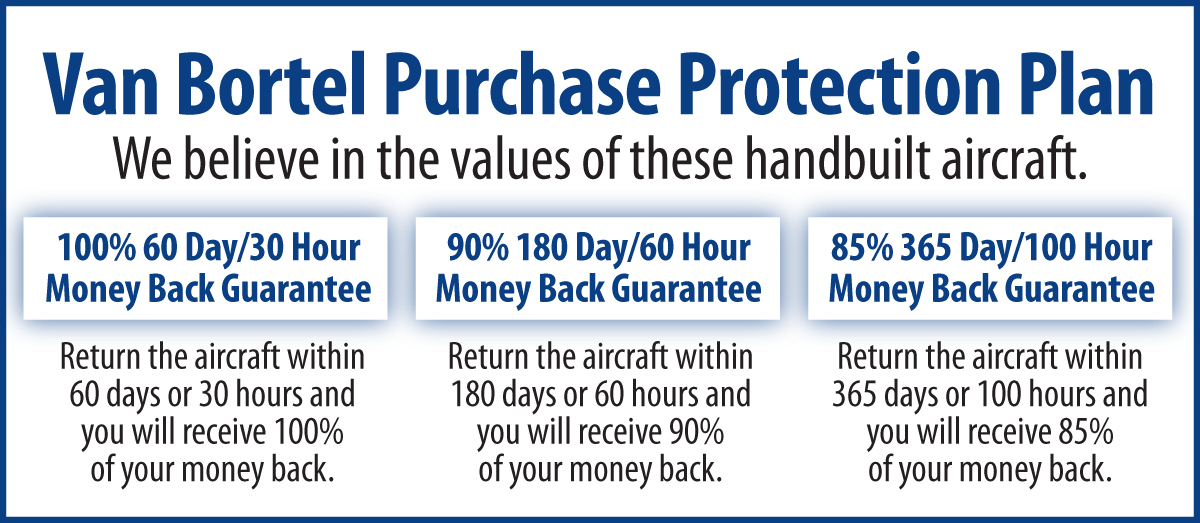 We fly the aircraft to your ramp for inspection by you and your mechanic at no cost or obligation to you.All Specifications Subject To Verification Upon InspectionTrades Welcome  •  No Damage History  •  Always Hangared  •  No Corrosion